С 13.05.2019 по 17.05.2019 в поликлинике ГБУ РО «ГКБ № 5» прошла акция «Узнай цифры своего АД!» приуроченная к Всемирному дню борьбы с артериальной гипертонией. Пациенты могли измерить артериальное давление и получить консультацию терапевта отделения медицинской профилактики по коррекции факторов риска развития и прогрессирования артериальной гипертонии.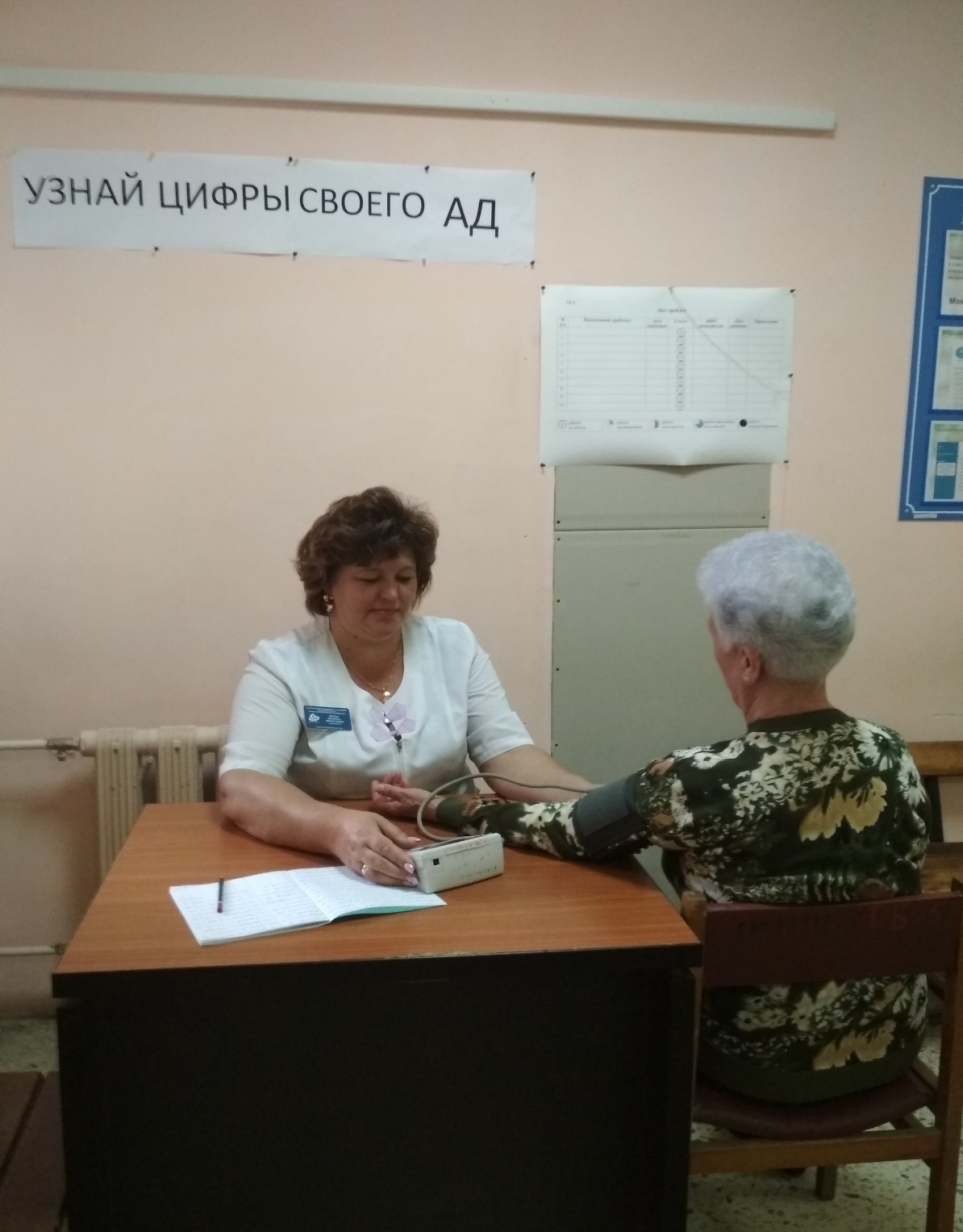 